Independent learning topic plannerYear: 10Topic: Waves                                                                       Subject: ScienceTopic: Waves                                                                       Subject: ScienceTopic: Waves                                                                       Subject: ScienceDateTopic-Resources/ Links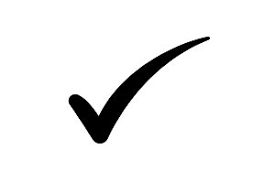 16th Jan 20Transverse, Longitudinal Waves and Wave PropertiesBoxes 1 and 2 of Knowledge Organiserhttps://www.bbc.co.uk/bitesize/guides/zxrgng8/revision/1213th Jan 20Wave Speed EquationBox 3 of Knowledge Organiserhttps://www.bbc.co.uk/bitesize/guides/zxrgng8/revision/1330th Jan 20Electromagnetic Wave SpectrumBox 4 of Knowledge Organiserhttps://www.bbc.co.uk/bitesize/guides/zxrgng8/revision/6427th Jan 20RefractionBoxes 5 and 6 of Knowledge Organiserhttps://www.bbc.co.uk/bitesize/guides/zxrgng8/revision/953rd Feb 20EM wave usesBox 7 of Knowledge Organiserhttps://www.bbc.co.uk/bitesize/guides/zxrgng8/revision/6610th Feb 20Waves Required PracticalsBox 8 of Knowledge Organiserhttps://www.bbc.co.uk/bitesize/guides/zxrgng8/revision/2https://www.bbc.co.uk/bitesize/guides/zxrgng8/revision/3